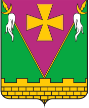 АДМИНИСТРАЦИЯ ЮЖНО-КУБАНСКОГОСЕЛЬСКОГО ПОСЕЛЕНИЯ ДИНСКОГО РАЙОНАПОСТАНОВЛЕНИЕот 03.06.2016							  № 236поселок ЮжныйОб усилении пожарной безопасности в летний период 2016 года на территории Южно-Кубанского сельского поселения Динского района В соответствии с Федеральным законом № 69-ФЗ от 21.12.1994 «О пожарной безопасности», Законом Краснодарского края от 31.03.2000 № 250-КЗ «О пожарной безопасности в Краснодарском крае», в целях упорядочения работы системы обеспечения пожарной безопасности на территории Южно-Кубанского сельского поселения в летний пожароопасный период 2016 года, предупреждения чрезвычайных ситуаций, связанных с пожарами,                              п о с т а н о в л я ю:1. Запретить выжигание мусора и растительности на территории Южно-Кубанского сельского поселения.2. Начальнику отдела имущественных, земельных отношений и жилищно-коммунального хозяйства администрации Южно-Кубанского сельского поселения Динского района (Кабашный):2.1. Организовать и провести мероприятия по уборке и вывозу горючего мусора с территории сельского поселения, выкосу и вывозу сухой травы в местах прилегания к жилым домам и другим строениям.2.2. Организовать рейдовые мероприятия по выявлению граждан, допускающих сжигание мусора на территории Южно-Кубанского сельского поселения с привлечением выявленных лиц к административной ответственности в соответствии с действующим законодательством. 3. Специалисту 2 категории отдела имущественных, земельных отношений и жилищно-коммунального хозяйства администрации Южно-Кубанского сельского поселения Динского района (Меликова) регулярно проводить с населением разъяснительную работу по вопросам соблюдения правил пожарной безопасности в пожароопасный период.4. Директору МУП «Юг» (Уманов) обеспечить содержание в исправном состоянии и готовности к использованию источников противопожарного водоснабжения.5. Рекомендовать руководителям сельскохозяйственных организаций и фермерских хозяйств, не зависимо от форм собственности, принять исчерпывающие меры по укреплению противопожарной защиты посевов зерновых культур и грубых кормов.          6. Общему отделу администрации Южно-Кубанского сельского поселения (Заболотняя) разместить настоящее постановление на официальном сайте администрации в сети Интернет: www.yug-kubanskoe.ru.          7. Контроль за выполнением настоящего постановления оставляю за собой.          8. Постановление вступает в силу со дня его официального опубликования.Глава Южно-Кубанскогосельского поселения                                                                             А.А. Сивоконь